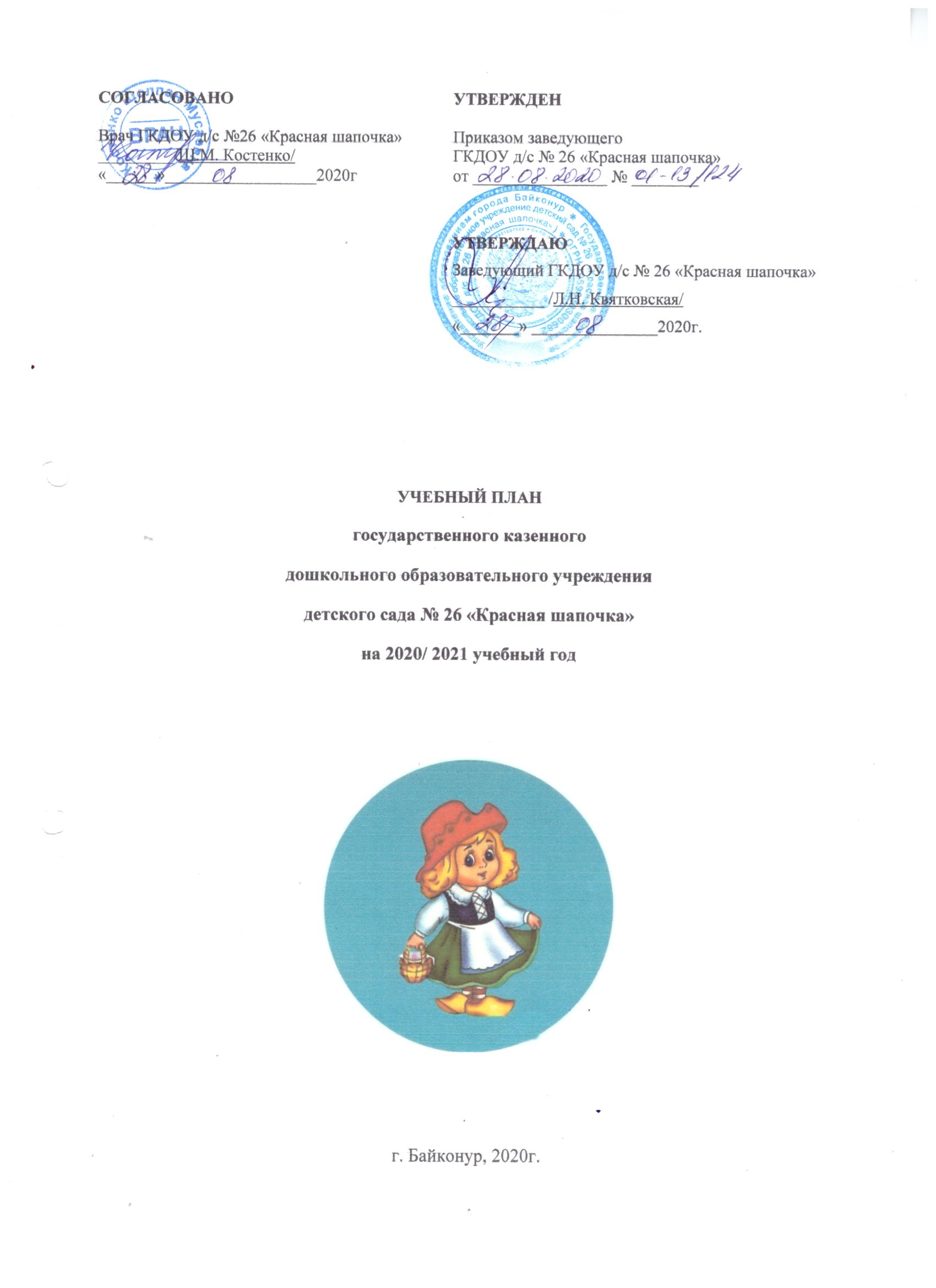 Оглавление1. Пояснительная записка1.1. Учебный план является локальным нормативным документом, регламентирующим общие требования к организации образовательного процесса в 2020/2021 учебном году в Государственном казенном дошкольном образовательном учреждении детский сад № 26 «Красная шапочка» (далее Учреждение).1.2. Учебный план регламентирует организацию образовательного процесса в ГКДОУ, определяет перечень (объем образовательной нагрузки с распределением времени) и распределение по периодам обучения (возрастным группам) учебных компонентов, а также различных форм образовательной деятельности и культурных практик и самостоятельной деятельности детей.1.3.Учебный план является составной частью образовательной программы дошкольного образования ГКДОУ.1.4. Учебный план ГКДОУ разработан в соответствии со следующими нормативными документами:- Федеральным законом «Об образовании в Российской Федерации» от 29.12.2012 г.                     № 273-ФЗ (статья 2, пункт 9)- СанПиН 2.4.1.3049-13 «Санитарно-эпидемиологические требования к устройству, содержанию и организации режима работы в дошкольных организациях»;- Федеральным государственным образовательным стандартом дошкольного образования (Утвержден приказом Министерства образования и науки Российской Федерации от 17 октября 2013 г. N 1155);- Порядок организации и осуществления образовательной деятельности по основным образовательным программам - образовательным программам дошкольного образования (приказ Министерства образования и науки Российской Федерации от 30.08.2013 года № 1014);- Уставом государственного казенного дошкольного образовательного учреждения детского сада № 26 «Красная шапочка» (утвержден приказом начальником Управления образованием города Байконур от 15 июня 2018 г. № 13-1/19-217);- Основной общеобразовательной программой государственного казенного дошкольного образовательного учреждения детского сада № 26 «Красная шапочка».2. Цели и задачи учебного планаОсновная цель:- регламентирование образовательной деятельности на ООДЗадачи:- определение образовательной направленности;- установление видов и форм организации и количества ООД в неделю.3. Общая характеристика учебного плана3.1. Содержание образовательного процесса определяется образовательной программой дошкольного образования, разработанной и утвержденной ГКДОУ на основе государственного образовательного стандарта дошкольного образования (далее Программа). Реализация Программы осуществляется в группах общеразвивающей направленности:В 2020/2021 учебном году в ГКДОУ функционирует 11 групп - 276 детей.3.2. Учебный план предусматривает работу в режиме пятидневной рабочей недели (кроме субботы и воскресенья), в режиме продленного дня (13-часовое пребывание) с 07.00 часов до 20.00 часов.3.3. Продолжительность учебного года в 2020/2021 учебном году устанавливается в количестве 38 недель. Начало учебного года - 01.09.2020 года, окончание учебного года- 28.05.2021 года.Для реализации более качественного подхода к выполнению ФГОС ДО, учебная нагрузка  в ДОУ распределена с учетом организационного периода и каникул.Мониторинг образовательного процессаОценке подлежит динамика освоения детьми образовательной программы Учреждения по всем образовательным областямОценка индивидуального развития дошкольников, связанная с оценкой эффективности педагогических действий и лежащая в основе его дальнейшего планирования.Начиная со второй недели октября и мае (третья неделя) проводится педагогический мониторинг как форма оценивания результатов освоения Программы детьми.В течение недели в феврале Программа реализуется в каникулярном режиме в ходе режимных моментов в различных видах детской деятельности (с 08.02.2021 по 12.02.2021)Продолжительность учебного года3.4. Реализация учебного плана предполагает комплексность подхода и обязательный учет принципа интеграции образовательных областей, обеспечивающий развитие детей одновременно в разных областях в соответствии с особенностями развития воспитанников индивидуальными склонностями и интересами.3.5. Организация оздоровительного периода в детском саду (зимний и летний период) имеют свою специфику, и определяется задачами воспитания в дошкольном учреждении. Для эффективного физиологического и психологического развития детей планирование оздоровительного периода тщательно продумывается.Воспитательно-образовательная работа в летний оздоровительный период планируется в соответствии Планом работы на летний период, тематическим планированием дней и недель, а также с учетом климатических условий.4. Характеристика структуры учебного плана4.1. Образовательная деятельность строится по трем направлениям: организованная образовательная деятельность (далее ООД); образовательная деятельность в ходе режимных моментов (далее ОД в ходе режимных моментов);самостоятельная деятельность детей.4.2. В структуре Учебного плана организованная образовательная деятельность состоит из двух частей: обязательной части (инвариантная) и части, формируемой участниками образовательных отношений (вариативная). Обе части являются взаимодополняющими.4.3. Обязательная часть состоит из федерального и национально – регионального компонента, обеспечивает выполнение обязательной части Программы и предполагает комплексность подхода, обеспечивая развитие детей во всех пяти взаимодополняющих образовательных областях.4.3.1. Решение образовательных задач обязательной части осуществляется через ООД (не сопряженную с одновременным выполнением педагогами функций по присмотру и уходу за детьми), а также образовательную деятельность и организацию культурных практик в ходе режимных моментов.4.3.2. Построение ООД основывается на адекватных возрасту формах работы с детьми. Выбор форм работы осуществляется педагогом самостоятельно и зависит от контингента воспитанников, оснащенности дошкольного учреждения, культурных и региональных особенностей, специфики дошкольного учреждения, сложности программного и дидактического материала и решения конкретных образовательных задач, от опыта и творческого подхода педагога.В работе с детьми младшего дошкольного возраста используются преимущественно:- игровые,- сюжетные,- интегрированные формы образовательной деятельности.Обучение происходит опосредованно, в процессе увлекательной деятельности.В старшем дошкольном возрасте (старшая и подготовительная к школе группы) выделяется время для занятий учебно-тренирующего характера.Одной из форм организованной образовательной деятельности является «занятие», которое рассматривается как - занимательное дело, без отождествления его с занятием как дидактической формой учебной деятельности. Это занимательное дело основано на одной из специфических детских деятельностей (или нескольких таких деятельностях – интеграции различных детских деятельностей), осуществляемых совместно со взрослым, и направлено на освоение детьми одной или нескольких образовательных областей (интеграция содержания образовательных областей). Реализация занятия как дидактической формы учебной деятельности рассматривается только в старшем дошкольном возрастеФорма организации образовательной деятельности с детьми 2 - 3 лет – подгрупповая,с 3 до 7 лет – фронтальная.Образовательный процесс строится по комплексно-тематическому принципу. Введение похожих тем в различных возрастных группах обеспечивает достижение единства образовательных целей, органичное развитие детей в соответствии с их индивидуальными возможностями и преемственности в детском развитии на протяжении всего дошкольного возраста. Одной теме уделяется не менее одной недели. Тема отражается в подборе материалов, находящихся в группах в уголках развития. Организационной основой реализации Программы является календарь образовательных событий, приуроченных к государственным и национальным праздникам РФ, памятным датам и событиям российской истории и культуры на 2020/2021.4.3.3. В Учебном плане каждой образовательной области соответствуют учебные компоненты, направленные на реализацию основных целей и задач психолого-педагогической работы по образовательным областям:Реализация программного материала образовательных областей «Физическое развитие» и «Художественно-эстетическое развитие» занимает не менее 50% от общего времени на ООД.ООД по физическому развитию с детьми второго и третьего года жизни осуществляется по подгруппам 3 раза в неделю, с детьми дошкольного возраста со всей группой не менее 3 раз в неделю. Один раз в неделю физкультурное занятие на воздухе.- для детей младшей и средней группы проводится в форме подвижных игр,- для детей старшей и подготовительной к школе групп - проводится в форме обучения спортивным играм.Организованная образовательная деятельность с детьми осуществляется в первую и вторую половину дня: 4.3.4. Решение задач:- трудового воспитания (все возрастные группы),- развития познавательно-исследовательской деятельности (все возрастные группы),- прикладное творчество (старшая, подготовительная к школе группы) осуществляются в совместной деятельности детей и взрослых, самостоятельной деятельности детей в ходе режимных моментов, через организацию культурных практик и проектную деятельность.4.4. Часть, формируемая участниками образовательных отношений (далее Вариативная часть), обеспечивает индивидуальный характер развития дошкольников, учитывает их личностные особенности, интересы и склонности, а также возможности педагогического коллектива и сложившиеся традиции ГКДОУ. Вариативная часть позволяет более полно реализовать социальный заказ на образовательные услуги, и учитывать специфику национальных, социокультурных, климатических условий Республики Казахстан.4.4.1. В вариативную часть Учебного плана входят занятия, дополняющие базовую часть (но не заменяющие ее), занятия, представляющие региональный компонент и образовательные услуги, которые реализуются через организацию факультативов по программам, разработанным педагогами на основе парциальных программ.4.4.2. В целях приобщения детей к социокультурным нормам, воспитания любви к родному краю, к истории, традициям казахского народа, Программой ГКДОУ предусмотрена реализация регионального компонента.Следуя принципу учета этнокультурной ситуации развития детей, как одному из основных принципов дошкольного образования, и в целях реализации задач этнокультурного образования на разных этапах реализации Программы, этнокультурный компонент Республики Казахстан введен с младшей группы и реализуется как в совместной деятельности детей и взрослых в ходе режимных моментов, самостоятельной деятельности детей, через организацию культурных практик, проектную деятельность, так и в организованной образовательной деятельности по всем образовательным областям через интеграцию с базовой частью.В образовательной области «Познавательное развитие» - через формирование первичных представлений о малой родине, социокультурных ценностях, традициях и праздниках, трудом казахского народа, ознакомление с миром природы и климатическими особенностями республики;В образовательной области «Речевое развитие» - через знакомство детей с народным фольклором, произведениями писателей Казахстана;В образовательной области «Художественно-эстетическое развитие» - через приобщение детей к народному искусству (словесному, музыкальному, изобразительному, театральному, к архитектуре), ознакомление с произведениями декоративно-прикладного творчества народа Казахстан, предметов быта, особенностями оформления одежды, головных уборов и утвари, изображение представителей животного и растительного мира; ознакомление с музыкальными инструментами и народной музыкой;В образовательной области «Социально-коммуникативное развитие» - через привитие норм и ценностей, принятых в обществе, воспитание моральных и нравственных качеств ребенка;В образовательной области «Физическое развитие» - через включение в игровую деятельность, спортивные праздники и развлечения казахских национальных игр.Этнокультурный компонент Республики так же реализуется и в совместной деятельности в рамках, проводимых в ГКДОУ мероприятий. 4.4.3. Образовательные услуги, которые реализуются через организацию кружков и факультативов определяются социальным заказом детей, родителей и направлены  на опережающее развитие ребенка. Их содержание расширяет возможности личностного развития детей за счет расширения образовательного пространства ребенка исходя из его потребностей и возможностей. Данные образовательные услуги являются средством мотивации развития личности к познанию и творчеству в процессе широкого разнообразия видов деятельности в различных образовательных областях  и характеризуются разнообразием:- содержательных аспектов деятельности (теоретический, практический, опытнический, исследовательский, прикладной и др.) и форм образовательных объединений (кружок, клуб, факультатив).Образовательная деятельность строиться на дополнительном материале. Проводится с подгруппой детей (8-10 человек) не более 1 раза в неделю во второй половине дня в блоке совместной деятельности (во второй половине дня или в вечернее время). Продолжительность занятий устанавливается в соответствии с возрастом детей. Занятия проходят в виде игры, не дублируя занятия обязательной части Программы.В проведении факультативной работы используются разнообразные методы и приемы работы с дошкольниками: детям предоставляется больше свободы и самостоятельной творческой инициативы при доброжелательном и компетентном участии взрослых. Отслеживание результатов проводится по следующим показателям:- результативность работы факультатива по уровням развития ребенка;- участие в выставках творческих работ;- создание банка достижений каждого факультатива.По каждой форме разрабатывается программа, авторами, которых являются руководители факультатива. 4.4.3.1. Факультатив «Готовим руку к письму» Программа факультатива, ориентирована на детей от 6 до 7 лет.Цель: развитие ручной умелости, глазомера, внимания, пространственной ориентировки детей на листе бумаги, изобразительных и графических умений детей в процессе изобразительной деятельности с помощью графических упражнений.Данная программа включает упражнения, направленные на повышение уровня активации больших полушарий мозга, развитие мелкой моторики и тактильной чувствительности рук, нормализацию мышечного тонуса. 4.4.3.2. Факультатив «Весёлые прописи»Программа факультатива, ориентирована на детей от 6 до 7 лет.Цель: создание необходимых условий для развития у детей основ каллиграфии – искусства красивого письма,  умение выполнять элементы букв.Данная программа заключается в следующем: укрепление руки, улучшение координации движений, усвоение правил гигиены письма, сохранение правильного положения головы, корпуса, рук, тетради, ручки в руке, поднятия на новый уровень наглядного. Образного и отвлеченного мышления детей.4.4.3.3. . Факультатив «Юные мыслители», обусловлен необходимостью развитиялогического мышления детей в возрасте 5-6 лет с учетом их возрастных и индивидуальных особенностей; формирования умений детей выделять существенные признаки предметов, сравнивать, обобщать, классифицировать на математическом и жизненном материале; совершенствования произвольного внимания, памяти; формирования умения высказывать простейшие собственные суждения и умозаключения на основании приобретённых знаний.Цель программы: развитие способностей детей к логическому мышлению.Данная программа дополняет и расширяет задачи, поставленные в образовательной области «познавательное развитие».4.4.3.4. Факультатив «Здоровей-ка» направлен на общее укрепление детского организма, осуществление своевременной коррекции растущего организма , формирование знаний о ЗОЖ. Укрепление иммунной системы.Факультатив рассчитан на детей дошкольного возраста 4-5 лет.4.4.3.5. Факультатив «Волшебница природа».Программа факультатива, ориентирована на детей от 4-5 лет.Цель программы: формирование у детей элементов экологического сознания, способность понимать и любить окружающий мир и природу, в процессе бесед, наблюдений, опытов, а также средствами нетрадиционных техник изобразительного искусства.4.4.3.6. Факультатив «Маленькие почемучки»  направлен на формирование у дошкольников поисково-познавательной деятельности на основе экспериментирования для детей 4-5 лет. 4.4.3.7. Факультатив «Волшебные ладошки», обусловлен необходимостью развитиятворческой активности, художественных способностей в процессе рисования; формирования положительно – эмоционального восприятия окружающего мира; воспитания художественного вкуса, интереса к изобразительному искусству.Цель программы: формирование у детей дошкольного возраста эстетического отношения и художественно-творческих способностей в изобразительной деятельности.Данная программа расширяет задачи, поставленные в образовательной области «художественно-эстетическое развитие».4.4.3.8. Факультатив «Фантазеры», «Весёлые ладошки» данная программа по нетрадиционной технике рисования, направленная на реализацию базисных задач художественно-творческого развития детей.Цель факультатива развивать у детей творческие способности, средствами и методами нетрадиционного рисования. 4.5. Образовательная деятельность в ходе режимных моментов осуществляется в процессе организации различных видов детской деятельности (игровой, коммуникативной, трудовой, познавательно-исследовательской, продуктивной, музыкально-художественной, чтении) и включает работу по:- развитию навыков личной гигиены и самообслуживания,-воспитанию навыков культуры поведения и общения,-стимулированию художественно-творческой активности в различных видах деятельности с учетом самостоятельного выбора,- развитию двигательных навыков.В соответствии с ФГОС ДО и Программой, в целях приобщения детей к социокультурным нормам, традициям семьи, общества и государства и развития познавательно-исследовательской деятельности в ОД в ходе режимных моментов Учебного плана введены часы на реализацию образовательных областей «Познавательное развитие» и «Социально-коммуникативное развитие»:В целях приобщения детей к конструированию, развитию интереса к конструктивной деятельности, в ОД в ходе режимных моментов Учебного плана введены дополнительные часы на реализацию образовательной области «Художественно-эстетическое развитие», учебный компонент конструктивно-модельная деятельность:- младшая группа (дети от 3 до 4 лет) - 0,5/15 в месяц;- средняя группа (дети от 4 до 5 лет) - 0,25/20 в месяц;- старшая группа (дети от 5 до 6 лет) - 0,25/25 в месяц;- подготовительная к школе группа (дети от 6 до 7 лет) – 0,25/30 в месяц.4.6. Самостоятельная деятельность детей осуществляется в условиях созданной педагогами предметно-развивающей образовательной среды, обеспечивающая выбор каждым ребенком деятельности по интересам и позволяющая ему взаимодействовать со сверстниками или действовать индивидуально.В структуре Учебного плана выделяются 60% обязательной части и 40% части, формируемой участниками образовательного процесса.5. Объем образовательной нагрузки5.1. Количество и продолжительность ОД устанавливается в соответствии                                                      с СанПиН 2.4.1.3049-13.5.2. Объем недельной нагрузки в обязательной и вариативной части учебного плана составляет:5.3. ООД, требующая повышенной познавательной активности и умственного напряжения детей, проводится в первую половину дня и в дни наиболее высокой работоспособности (вторник и среда). Для профилактики утомления детей она сочетается с образовательной деятельностью, направленной на физическое и художественно-эстетическое развитие воспитанников.5.4. В середине ООД статического характера проводится физкультминутка.Перерывы между ООД составляют не менее 10 минут.Учебный план6. Программно-методическое обеспечение образовательного процессаСодержание образовательного процесса определяется основной образовательной программой государственного казенного дошкольного образовательного учреждения детского сада № 26 «Красная шапочка», разработанной на основе программы дошкольного образования «От рождения до школы» под редакцией Н.Е. Веракса, Т.С. Комаровой, М.А. Васильевой (2016).Реализуемая программа определяет весь спектр общеразвивающих задач и все содержательные аспекты образовательной деятельности ДОУ в рамках реализации основных образовательных услуг.В программе комплексно представлены все основные содержательные линии воспитания, обучения и развития ребенка дошкольного возраста: физическое, познавательно-речевое, социально-личностное, художественно-эстетическое. Отсутствует жесткая регламентация знаний детей и предметный центризм в обучении (сведения из разных областей действительности обозначены, но не регламентированы).В целях сохранения единого образовательного пространства, обеспечения преемственности обучение ведется по рекомендуемой литературе к программе дошкольного образования «От рождения до школы» под редакцией Н.Е. Веракса, Т.С. Комаровой, М.А. Васильевой (2016).Целостность образовательного процесса достигается путем внедрения в образовательный процесс парциальных (специализированных) программ, построенных на единых принципах с комплексной программой:Речевое развитиеРазвитие речи - Е.В. Колесникова «Программа от звука к букве. Формирование аналитико-синтетической активности как предпосылки обучения грамоте» (все возрастные группы); Приобщение к художественной литературе - Колобова «Приобщение дошкольников (3-5 лет) к художественной литературе» (младшая, средняя, старшая группы);Познавательное развитиеПознавательно-исследовательская деятельность - Л.А. Венгер «Воспитание сенсорной культуры ребенка от рождения до 6 лет» (2 группа раннего возраста, младшая группа);Экологическое воспитание Л.И.Мосягина (младшая группа);Вместе учимся считать И.П.Афанасьева (все возрастные группы);Парциальная программа «Математические ступеньки» Е.В. Колесникова;Художественно-эстетическое развитиеИзобразительная деятельность - И.А.Лыкова «Цветные ладошки» (все возрастные группы);Парциальная программа «Музыкальные шедевры» О.П. Радынова;Парциальная программа «Ладушки» И.М.Каплунова, И.А. Новооскольцева;Парциальная программа «Ритмическая мозаика» А.И. Буренина;«Малыш» А.В.Петрова;«Топ-хлоп» Программа по музыкально-ритмическому воспитанию детей 2-3 лет». Т.Сауко, А.И. Буренина;Шаг в искусство. Парциальная программа по изобразительному творчествудошкольников. Погодина С.В.;Социально-коммуникативное развитиеФормирование основ безопасности - Л.Л.Тимофеева «Формирование культуры безопасности у детей от 3 до 8 лет» (все возрастные группы);Дорогою добра Л.В.Коломийченко (дошкольные группы);Физическое развитиеИграйте на здоровье! – Л.Н.Волошина (дошкольные группы);«Малыши-крепыши» под ред. О.В. Бережновой, В.В. Бойко.Педагогические технологии:7. Мониторинг7.1. В соответствии с ФГОС ДО планируемые результаты освоения программы - целевые ориентиры, не подлежат непосредственной оценке и не являются основанием для их формального сравнения реальными достижениями детей, не являются основой объективной оценки соответствия, установленным требованиям образовательной деятельности и подготовки детей.7.2. Освоение Программы не сопровождается проведением промежуточных аттестаций и итоговой аттестации воспитанников как таковой, поэтому проводимый мониторинг рассматривается как независимая экспертиза состояния образовательного процесса, система сбора и анализа, информации для педагогов, определение успешности и результативности своей работы, самоанализа и самооценке динамики своей деятельности в образовательном процессе.7.3. Проведение мониторинга достижения детьми планируемых результатов освоения основной общеобразовательной программы дошкольного образования предусматривает организацию первичного, промежуточного и итогового мониторинга. Промежуточное обследование проводится в режиме работы ДОУ, без специально отведенного для него времени, посредством бесед, наблюдений, индивидуальной работы с детьми. Первичное и итоговое проводится в первую и последнюю неделю учебного года. 7.4. Праздники для воспитанников в течение учебного года планируются в соответствии с Годовым планом работы ДОУ на учебный год и Уставом ДОУ.8. Режим дня8.1. Режим дня и расписания образовательной деятельности, разработаны для каждой возрастной группы, с 1,5 до 7 лет в соответствие с функциональными возможностями, возрастными психофизиологическими особенностям детей, а так же с учетом специфики сезона и требований примерной общеобразовательной программы дошкольного образования «От рождения до школы» под ред.: Н.Е.Вераксы и СанПиН 2.4.1.3049-13.8.2. Учитывая разные периоды функционирования ДОУ, разработаны:режим дня в холодное время года (на учебный период)режим дня в теплое время года (на летний оздоровительный период).8.3. Основные компоненты режима: дневной сон, бодрствование, интервалы между приемами пищи, прогулки, неизменны в учреждении.Структура дняДень делится на три блока:1) утренний блок – продолжительность с 7.30 до 9.00 – включает в себя традиционные режимные моменты, которые организует воспитатель группы:- совместную деятельность воспитателя с ребёнком в режимных моментах,- свободную самостоятельную деятельность детей,- утреннюю гимнастику.В каждый момент общения с детьми решаются определенные задачи воспитания и обучения. В этот же период проводятся индивидуальные занятия по рекомендации специалистов. Основная задача образовательной работы в утренний отрезок времени состоит в создании у детей бодрого, жизнерадостного настроения.2) развивающий блок – продолжительность с 9.00 до 9.50 (10.50) часов, в зависимости от возрастной группы – представляет собой организованное обучение в форме занимательного дела.Ежедневная продолжительность прогулки детей составляет 4 часа. Прогулка организуется два раза в день: в первую половину – до обеда и во вторую половину дня – перед уходом детей домой.Общая продолжительность дневного сна для детей дошкольного возраста 2 – 2.5 часа (в зависимости от возраста детей)3) вечерний блок – продолжительность с 15.30 до 20.00 – включает в себя:- оздоровительные мероприятия,- самостоятельную деятельность ребёнка и его совместную деятельность с воспитателем,- занятия физического направления.В теплое время года (июнь-август) увеличивается время пребывания детей на свежем воздухе за счет организации разнообразных видов детской деятельности и характера образовательной деятельности на участке. В этот период дневной сон удлиняется.В структуру режима дополнительно включены оздоровительные мероприятия - минутки здоровья: пальчиковые, дыхательные гимнастики, самомассажи, закаливающие процедуры, фонопедическая ритмика. Режим дня (в холодное время года)Пояснительная записка3Нормативно-правовая основа учебного плана3Цели и задачи Учебного плана3Общая характеристика учебного плана3-5Характеристика структуры учебного плана5Обязательная часть5-8Часть, формируемая участниками образовательных отношений8-10Дополнительное образование10-11Образовательная деятельность в ходе режимных моментов11-13Самостоятельная деятельность детей13-14Объем образовательной нагрузки14Учебный план14-17Программно-методическое обеспечение17-19Мониторинг19Режим дня (в холодное время года)19-34Расписание ООД35-36ВозрастнойпериодВозрастная группаВозраст обучающихсяКоличество группКоличество обучающихсяГруппа раннего возрастаII группа раннего возрастаот 1,5 до 3 лет242Группа дошкольного возрастамладшая группаот 3 до 4 лет378Группа дошкольного возрастасредняя группаот 4 до 5 лет352Группа дошкольного возрастастаршая группаот 5 до 6 лет252Группа дошкольного возрастаподготовительная к школе группаот 6 до 7 лет252Сроки проведенияКоличество днейс 12.10.2020 по 16.10.20205 днейс 17.05.2021 по 21.05.20215 днейУчебный годначало учебного года 01.09.2020 года, окончание учебного года 28.05.2021 года37 недельI полугодиес 01.09.2020 по 21.12.202017 недельII полугодиес 11.01.2021 по 28.05.202120недель      Летний оздоровительный периодс 01.06.2021по 31.08.202113 недельвозрастные группыОбразовательные областиОбразовательные областиОбразовательные областиОбразовательные областиОбразовательные областивозрастные группыПознавательноеразвитиеРечевоеразвитиеХудожественно-эстетическоеразвитиеСоциально-коммуникативноеразвитиеФизическоеразвитиевозрастные группыУчебные компонентыУчебные компонентыУчебные компонентыУчебные компонентыУчебные компонентыII группа раннеговозраста- ФЭМП-познавательно- исследовательская деятельность (сенсорное развитие, дидактические игры)- ознакомление с предметным миром- ознакомление с социальным миром- ознакомление с миром природы- развитие речи- приобщение к художественной литературе- приобщение к искусству- изобразительная деятельность(рисование, лепка)- конструктивно-модульная деятельность- социализация, развитие общения, нравственное воспитание- ребенок в семье и обществе- самообслуживание, самостоятельность, трудовое воспитание- формирование основ безопасности- формирование начальных представлений о ЗОЖ- физическая культураМладшая группа-ФЭМП- познавательно-исследовательская деятельность (сенсорное развитие, дидактические игры)- ознакомление с предметным миром- ознакомление с социальным миром- ознакомление с миром природы- развитие речи- приобщение к художественной литературе- приобщение к искусству- изобразительная деятельность(рисование, лепка, аппликация)- конструктивно-модульная деятельность- социализация, развитие общения, нравственное воспитание- ребенок в семье и обществе- самообслуживание, самостоятельность, трудовое воспитание- формирование основ безопасности- формирование начальных представлений о ЗОЖ- физическая культураСредняя группа- ФЭМП- познавательно-исследовательская деятельность(сенсорное развитие, дидактические игры)- ознакомление с предметным миром- ознакомление с социальным миром- ознакомление с миром природы- развитие речи- приобщение к художественной литературе- приобщение к искусству- изобразительная деятельность (рисование, декоративное рисование, лепка, аппликация)- конструктивно-модульная деятельность- социализация, развитие общения, нравственное воспитание- ребенок в семье и обществе- самообслуживание, самостоятельность, трудовое воспитание- формирование основ безопасности- формирование начальных представлений о ЗОЖ- физическая культураСтаршая группа- ФЭМП- познавательно-исследовательская деятельность(сенсорное развитие, дидактические игры, проектная деятельность)- ознакомление с предметным миром- ознакомление с социальным миром- ознакомление с миром природы- развитие речи- приобщение к художественной литературе- приобщение к искусству- изобразительная деятельность(предметное, сюжетное, декоративное рисование, лепка, лепка декоративная, аппликация)- прикладное творчество- конструктивно-модульная деятельность- социализация, развитие общения, нравственное воспитание- ребенок в семье и обществе- самообслуживание, самостоятельность, трудовое воспитание- формирование основ безопасности- формирование начальных представлений о ЗОЖ- физическая культураПодготовительная к школе группа- ФЭМП- познавательно-исследовательская деятельность(сенсорное развитие, дидактические игры, проектная деятельность)- ознакомление с предметным миром- ознакомление с социальным миром- ознакомление с миром природы- развитие речи- приобщение к художественной литературе- приобщение к искусству- изобразительная деятельность(предметное, сюжетное, декоративное рисование, лепка, лепка декоративная, аппликация)- прикладное творчество(работа с бумагой и картоном, работа с тканью, работа с природным материалом)- конструктивно-модульная деятельность (конструирование из строительных материалов, конструирование из деталей конструкторов)- социализация, развитие общения, нравственное воспитание- ребенок в семье и обществе- самообслуживание, самостоятельность, трудовое воспитание- формирование основ безопасности- формирование начальных представлений о ЗОЖ- физическая культураколичество часовобщеевремя в минутахII группа раннего возраста 
(с 1,5 до 3)младшая группа
(с 3до 4)средняя
группа
(с 4 до 5)старшая группа
(с 5 до 6)подготовит.
группа
(с 6 до 7)1 половина дня1 (8-10 мин)2 (30 мин)2 (40 мин)2 (50 мин)2 (60-90 мин)2 половина дня1 (8-10 мин)--1 (25 мин)1 (30 мин)Общее количество в день22233Формы образовательнойдеятельности в режимных моментахКоличество форм образовательной деятельности в неделюКоличество форм образовательной деятельности в неделюКоличество форм образовательной деятельности в неделюКоличество форм образовательной деятельности в неделюФормы образовательнойдеятельности в режимных моментахмладшая группасредняя группастаршая группаподготовительная к школе группаОбщениеОбщениеОбщениеОбщениеОбщениеСитуации общения воспитателя с детьми и накопления положительного социально-эмоционального опытаежедневноежедневноежедневноежедневноБеседы и разговоры с детьми по их интересамежедневноежедневноежедневноежедневноЧтение литературных произведенийежедневноежедневноежедневноежедневноПриобщение к ЗОЖПриобщение к ЗОЖПриобщение к ЗОЖПриобщение к ЗОЖПриобщение к ЗОЖУтренняя гимнастикаежедневноежедневноежедневноежедневноГигиенические процедурыежедневноежедневноежедневноежедневноКомплексы закаливающих процедурежедневноежедневноежедневноежедневноИгровая деятельность, включая сюжетно-ролевую игру с правилами и другие виды игрИгровая деятельность, включая сюжетно-ролевую игру с правилами и другие виды игрИгровая деятельность, включая сюжетно-ролевую игру с правилами и другие виды игрИгровая деятельность, включая сюжетно-ролевую игру с правилами и другие виды игрИгровая деятельность, включая сюжетно-ролевую игру с правилами и другие виды игрИндивидуальные игры с детьми (сюжетно-ролевая, режиссерская, игра-драматизация, строительно-конструктивные, развивающие, дидактические игры)ежедневноежедневно3 раза в неделю3 раза в неделюСовместная игра воспитателя и детей (сюжетно-ролевая, режиссерская, игра-драматизация, строительно-конструктивные развивающие, дидактические игры)2 раза в неделю3 раза в неделю2 раза в неделю2 раза в неделюДетская студия(театрализованные игры)1 раз в 2 недели1 раз в 2 недели1 раз в 2 недели1 раз в 2 неделиДосуг здоровья и подвижных игр1 раз в 2 недели1 раз в 2 недели1 раз в 2 недели1 раз в 2 неделиПодвижные игрыежедневноежедневноежедневноежедневноПознавательная и исследовательская деятельностьПознавательная и исследовательская деятельностьПознавательная и исследовательская деятельностьПознавательная и исследовательская деятельностьПознавательная и исследовательская деятельностьОпыты, эксперименты, наблюдения1 раз в 2 недели1 раз в 2 недели1 раз в 2 недели1 раз в 2 неделиНаблюдения за природой(на прогулке)ежедневноежедневноежедневноежедневноФормы творческой активности, обеспечивающей художественно-эстетическое развитие детейФормы творческой активности, обеспечивающей художественно-эстетическое развитие детейФормы творческой активности, обеспечивающей художественно-эстетическое развитие детейФормы творческой активности, обеспечивающей художественно-эстетическое развитие детейФормы творческой активности, обеспечивающей художественно-эстетическое развитие детейМузыкально-театральная гостиная1 раз в 2 недели1 раз в 2 недели1 раз в 2 недели1 раз в 2 неделиТворческая мастерская (рисование, лепка, художественный труд по интересам)1 раз в неделю1 раз в неделю1 раз в неделю1 раз в неделюКонструктивно – модульнаядеятельность1 раз в неделю1 раз в неделю1 раз в неделю1 раз в неделюСамообслуживание и элементарный бытовой трудСамообслуживание и элементарный бытовой трудСамообслуживание и элементарный бытовой трудСамообслуживание и элементарный бытовой трудСамообслуживание и элементарный бытовой трудСамообслуживаниеежедневноежедневноежедневноежедневноТрудовые поручения(индивидуально и подгруппами)ежедневноежедневноежедневноежедневноТрудовые поручения(общий и совместный труд)-1 раз в неделю1 раз в 2 недели1 раз в 2 неделиВозрастная группаУчебный компонентКоличество часов /в месяцмладшая группа(от 3 до 4 лет)«Ребенок в семье и обществе, патриотическое воспитание»0,25/15младшая группа(от 3 до 4 лет)«Формирование основ безопасности»0,25/15средняя группа(от 4 до 5 лет)«Социализация, развитие общения, нравственное воспитание»0,25/20средняя группа(от 4 до 5 лет)«Ребенок в семье и обществе, патриотическое воспитание»0,25/20средняя группа(от 4 до 5 лет)«Формирование основ безопасности»0,25/20средняя группа(от 4 до 5 лет)«Познавательно-исследовательская деятельность»0,25/20старшая группа(от 5 до 6 лет)«Социализация, развитие общения, нравственное воспитание»0,25 /25старшая группа(от 5 до 6 лет)«Ребенок в семье и обществе, патриотическое воспитание»0,25 /25старшая группа(от 5 до 6 лет)«Формирование основ безопасности»0,25 /25старшая группа(от 5 до 6 лет)«Познавательно-исследовательская деятельность»0,25 /25подготовительная к школе группа(от 6 до 7 лет)«Формирование основ безопасности»0,25 /30подготовительная к школе группа(от 6 до 7 лет)«Познавательно-исследовательская деятельность»0,25 /30Режимные моментыРаспределение времени в течение дняРаспределение времени в течение дняРаспределение времени в течение дняРаспределение времени в течение дняРаспределение времени в течение дняРежимные моменты2 группа раннеговозрастамладшая группасредняя группастаршая группаПодгот.группаИгры, общение, деятельность по интересам во время утреннего приемаот 10 до1 ч.10 минот 15 до1 ч.15 минот 15 до1 ч.15 минот 15 до1 ч.15 минот 15 до1 ч.15 минСамостоятельные игры в 1-й половине дня40 мин15 мин15 мин15 мин15 минПодготовка к прогулке, самостоятельная деятельность на прогулкедо 1ч.50 мин.до 1ч.50 мин.до 1ч.50 мин.до 2ч.до1ч. 45 минСамостоятельные игры, досуги, общение и деятельность по интересам во 2-й половине дня10 мин.15 мин20 мин25 мин30 минПодготовка к прогулке, самостоятельная деятельность на прогулкедо 2 ч.до 2 ч.до 2 ч.до 2 ч.до 2 ч.Игры перед уходом домойдо 1ч.30мин.до 1ч.30мин.до 1ч.30мин.до 1ч.30мин.до 1ч.30мин.Возрастная группаВозраст детейНедельная нагрузкаНедельная нагрузкаНедельная нагрузкаНедельная нагрузкаВозрастная группаВозраст детейБазовой частиБазовой частиВариативная частьМаксимальный объем образовательной нагрузки в течение неделиВозрастная группаВозраст детейКол-во часовМин.Кол-во часовМаксимальный объем образовательной нагрузки в течение недели2 группа раннего возраста1,5-3 года1080-1000,251 ч. 40 минмладшая группа3-4 года101500,52 ч. 30 минсредняя группа4-5 лет102000,53 ч. 40 минстаршая группа5-6 лет1332515 ч. 50 минподготовительная к школе6-7 лет1442018ч. 00 минНаправленияразвитияНаправленияразвитияНаправленияразвитияНаправленияразвитияНаименование возрастной группы(возрастной период)Наименование возрастной группы(возрастной период)II группа раннего возраста(1,5-3 года)II группа раннего возраста(1,5-3 года)младшая(3-4 года)младшая(3-4 года)средняя(4-5 лет)средняя(4-5 лет)старшая(5-6 лет)старшая(5-6 лет)подготовительная к школе(6-7 лет)НаправленияразвитияНаправленияразвитияНаправленияразвитияНаправленияразвитияНаименование возрастной группы(возрастной период)Наименование возрастной группы(возрастной период)II группа раннего возраста(1,5-3 года)II группа раннего возраста(1,5-3 года)младшая(3-4 года)младшая(3-4 года)средняя(4-5 лет)средняя(4-5 лет)подготовительная к школе(6-7 лет)НаправленияразвитияНаправленияразвитияНаправленияразвитияНаправленияразвитияДлительность ООД (мин.)Длительность ООД (мин.)8-108-1015152020252530НаправленияразвитияНаправленияразвитияНаправленияразвитияНаправленияразвитияУчебные компонентыУчебные компонентыКоличество ООД в неделюКоличество ООД в неделюКоличество ООД в неделюКоличество ООД в неделюКоличество ООД в неделюКоличество ООД в неделюКоличество ООД в неделюКоличество ООД в неделюКоличество ООД в неделюI. Организованная образовательная деятельностьI. Организованная образовательная деятельностьI. Организованная образовательная деятельностьI. Организованная образовательная деятельностьI. Организованная образовательная деятельностьI. Организованная образовательная деятельностьI. Организованная образовательная деятельностьI. Организованная образовательная деятельностьI. Организованная образовательная деятельностьI. Организованная образовательная деятельностьI. Организованная образовательная деятельностьI. Организованная образовательная деятельностьI. Организованная образовательная деятельностьI. Организованная образовательная деятельностьI. Организованная образовательная деятельностьОбязательная частьОбязательная частьОбязательная частьОбязательная частьОбязательная частьОбязательная частьОбязательная частьОбязательная частьОбязательная частьОбязательная частьОбязательная частьОбязательная частьОбязательная частьОбязательная частьОбязательная часть1.1ПознавательноеразвитиеПознавательноеразвитиеПознавательно-исследовательская деятельностьПознавательно-исследовательская деятельностьПознавательно-исследовательская деятельность---------1.1ПознавательноеразвитиеПознавательноеразвитиеОзнакомление с предметным окружениемОзнакомление с предметным окружениемОзнакомление с предметным окружением0,250,250,250,250,250,250,50,50,51.1ПознавательноеразвитиеПознавательноеразвитиеОзнакомление с социальным миромОзнакомление с социальным миромОзнакомление с социальным миром0,250,250,250,250,250,250,50,50,51.1ПознавательноеразвитиеПознавательноеразвитиеОзнакомление с миром природыОзнакомление с миром природыОзнакомление с миром природы0,250,25110,50,51111.1ПознавательноеразвитиеПознавательноеразвитиеФЭМПФЭМПФЭМП0,250,250,50,5111121.2РечевоеразвитиеРечевоеразвитиеРазвитие речиРазвитие речиРазвитие речи110,50,50,50,51111.2РечевоеразвитиеРечевоеразвитиеПриобщение к художественной литературеПриобщение к художественной литературеПриобщение к художественной литературе110,50,50,50,51111.3ФизическоеразвитиеФизическоеразвитиеФизическая культураФизическая культураФизическая культура3333333331.3ФизическоеразвитиеФизическоеразвитиеФормирование начальных представлений о ЗОЖФормирование начальных представлений о ЗОЖФормирование начальных представлений о ЗОЖИнтегрируется с ОО.: «Физическая культура», «Речевое развитие», «Познавательное развитие», «Художественно-эстетическое развитие», «Социально-коммуникативное развитие».Интегрируется с ОО.: «Физическая культура», «Речевое развитие», «Познавательное развитие», «Художественно-эстетическое развитие», «Социально-коммуникативное развитие».Интегрируется с ОО.: «Физическая культура», «Речевое развитие», «Познавательное развитие», «Художественно-эстетическое развитие», «Социально-коммуникативное развитие».Интегрируется с ОО.: «Физическая культура», «Речевое развитие», «Познавательное развитие», «Художественно-эстетическое развитие», «Социально-коммуникативное развитие».Интегрируется с ОО.: «Физическая культура», «Речевое развитие», «Познавательное развитие», «Художественно-эстетическое развитие», «Социально-коммуникативное развитие».Интегрируется с ОО.: «Физическая культура», «Речевое развитие», «Познавательное развитие», «Художественно-эстетическое развитие», «Социально-коммуникативное развитие».Интегрируется с ОО.: «Физическая культура», «Речевое развитие», «Познавательное развитие», «Художественно-эстетическое развитие», «Социально-коммуникативное развитие».Интегрируется с ОО.: «Физическая культура», «Речевое развитие», «Познавательное развитие», «Художественно-эстетическое развитие», «Социально-коммуникативное развитие».Интегрируется с ОО.: «Физическая культура», «Речевое развитие», «Познавательное развитие», «Художественно-эстетическое развитие», «Социально-коммуникативное развитие».1.4Художественно-эстетическоеразвитиеХудожественно-эстетическоеразвитиеЛепкаЛепкаЛепка10,50,50,50,50,50,50,50,51.4Художественно-эстетическоеразвитиеХудожественно-эстетическоеразвитиеАппликацияАппликацияАппликация-0,50,50,50,50,50,50,50,51.4Художественно-эстетическоеразвитиеХудожественно-эстетическоеразвитиеРисованиеРисованиеРисование1111122221.4Художественно-эстетическоеразвитиеХудожественно-эстетическоеразвитиеКонструктивно-модульная деятельностьКонструктивно-модульная деятельностьКонструктивно-модульная деятельность---------1.4Художественно-эстетическоеразвитиеХудожественно-эстетическоеразвитиеМузыкальная деятельностьМузыкальная деятельностьМузыкальная деятельность2222222221.5Соц. коммуникативноеразвитиеСоц. коммуникативноеразвитиеСоциализация, развитие общения, нравственное воспитаниеСоциализация, развитие общения, нравственное воспитаниеСоциализация, развитие общения, нравственное воспитаниев ходе режимных моментовв ходе режимных моментовв ходе режимных моментовв ходе режимных моментовв ходе режимных моментовв ходе режимных моментовв ходе режимных моментовв ходе режимных моментовв ходе режимных моментов1.5Соц. коммуникативноеразвитиеСоц. коммуникативноеразвитиеРебенок в семье и обществеРебенок в семье и обществеРебенок в семье и обществев ходе режимных моментовв ходе режимных моментовв ходе режимных моментовв ходе режимных моментовв ходе режимных моментовв ходе режимных моментовв ходе режимных моментовв ходе режимных моментовв ходе режимных моментов1.5Соц. коммуникативноеразвитиеСоц. коммуникативноеразвитиеСамообслуживание, самостоятельность, трудовое воспитаниеСамообслуживание, самостоятельность, трудовое воспитаниеСамообслуживание, самостоятельность, трудовое воспитаниев ходе режимных моментовв ходе режимных моментовв ходе режимных моментовв ходе режимных моментовв ходе режимных моментовв ходе режимных моментовв ходе режимных моментовв ходе режимных моментовв ходе режимных моментов1.5Соц. коммуникативноеразвитиеСоц. коммуникативноеразвитиеФормирование основ безопасностиФормирование основ безопасностиФормирование основ безопасностив ходе режимных моментовв ходе режимных моментовв ходе режимных моментовв ходе режимных моментовв ходе режимных моментовв ходе режимных моментовв ходе режимных моментовв ходе режимных моментовв ходе режимных моментовКоличество часов в неделюКоличество часов в неделюКоличество часов в неделюКоличество часов в неделюКоличество часов в неделюКоличество часов в неделю1010101010131314142Часть, формируемая участниками образовательных отношенийЧасть, формируемая участниками образовательных отношенийЧасть, формируемая участниками образовательных отношенийЧасть, формируемая участниками образовательных отношенийЧасть, формируемая участниками образовательных отношенийЧасть, формируемая участниками образовательных отношенийЧасть, формируемая участниками образовательных отношенийЧасть, формируемая участниками образовательных отношенийЧасть, формируемая участниками образовательных отношенийЧасть, формируемая участниками образовательных отношенийЧасть, формируемая участниками образовательных отношенийЧасть, формируемая участниками образовательных отношенийЧасть, формируемая участниками образовательных отношенийЧасть, формируемая участниками образовательных отношений2.1Познавательное развитиеПознавательное развитиеФакультатив «Юные мыслители» , «Маленькие почемучки»(сенсорное, логическое развитие)(старшая группа №2, средняя группа№1)Факультатив «Юные мыслители» , «Маленькие почемучки»(сенсорное, логическое развитие)(старшая группа №2, средняя группа№1)0,50,50,50,52.2Художественно-эстетическое развитиеХудожественно-эстетическое развитие«Волшебница природа»,«Фантазеры»(нетрадиционная техника рисования)(средняя группа№2, младшая группа№2)«Весёлые прописи»,«Готовим руку к письму»(подгот.к школе группа №1.2)«Волшебница природа»,«Фантазеры»(нетрадиционная техника рисования)(средняя группа№2, младшая группа№2)«Весёлые прописи»,«Готовим руку к письму»(подгот.к школе группа №1.2)0,50,50,50,50,50,52.3Речевое развитиеРечевое развитиеФакультатив «Весёлые пальчики», «Умные пальчики» Факультатив «Весёлые пальчики», «Умные пальчики» 0,250,252.4Физическое развитиеФизическое развитие«Здоровей-ка»(старшая группа№1)«Здоровей-ка»(старшая группа№1)Общее количество часов в неделюОбщее количество часов в неделюОбщее количество часов в неделюОбщее количество часов в неделюОбщее количество часов в неделю10,2510,2510,510,510,510,514141515II. Образовательная деятельность в ходе режимных моментовII. Образовательная деятельность в ходе режимных моментовII. Образовательная деятельность в ходе режимных моментовII. Образовательная деятельность в ходе режимных моментовII. Образовательная деятельность в ходе режимных моментовII. Образовательная деятельность в ходе режимных моментовII. Образовательная деятельность в ходе режимных моментовII. Образовательная деятельность в ходе режимных моментовII. Образовательная деятельность в ходе режимных моментовII. Образовательная деятельность в ходе режимных моментовII. Образовательная деятельность в ходе режимных моментовII. Образовательная деятельность в ходе режимных моментовII. Образовательная деятельность в ходе режимных моментовII. Образовательная деятельность в ходе режимных моментовII. Образовательная деятельность в ходе режимных моментов1.Познавательное развитиеПознавательное развитиеПознавательно-исследовательская деятельностьПознавательно-исследовательская деятельность----0,250,250,250,250,250,252.Речевое развитиеРечевое развитиеЧтение художественной литературеЧтение художественной литературеежедневноежедневноежедневноежедневноежедневноежедневноежедневноежедневноежедневноежедневно3.Соц. коммуникативное развитиеСоц. коммуникативное развитиеСоциализация, развитие общения, нравственное воспитаниеСоциализация, развитие общения, нравственное воспитание----0,250,250,250,250,250,253.Соц. коммуникативное развитиеСоц. коммуникативное развитиеРебенок в семье и обществеРебенок в семье и обществе--0,250,250,250,250,250,25--3.Соц. коммуникативное развитиеСоц. коммуникативное развитиеФормирование основ безопасностиФормирование основ безопасности--0,250,250,250,250,250,250,250,254.Художественно - эстетическое развитиеХудожественно - эстетическое развитиеКонструктивно-модульная деятельностьКонструктивно-модульная деятельностьежедневноежедневно0,50,50,250,250,250,250,250,255.Физическое развитиеФизическое развитиеФормирование начальных представлений о ЗОЖ (гигиенические процедуры, закаливающие мероприятия)Формирование начальных представлений о ЗОЖ (гигиенические процедуры, закаливающие мероприятия)ежедневноежедневноежедневноежедневноежедневноежедневноежедневноежедневноежедневноежедневноМаксимальное количество часов в неделюМаксимальное количество часов в неделюМаксимальное количество часов в неделюМаксимальное количество часов в неделюМаксимальное количество часов в неделю10,2510,2511,511,511,7511,7515,2515,251616III. Самостоятельная деятельность детейIII. Самостоятельная деятельность детейIII. Самостоятельная деятельность детейIII. Самостоятельная деятельность детейIII. Самостоятельная деятельность детейIII. Самостоятельная деятельность детейIII. Самостоятельная деятельность детейIII. Самостоятельная деятельность детейIII. Самостоятельная деятельность детейIII. Самостоятельная деятельность детейIII. Самостоятельная деятельность детейIII. Самостоятельная деятельность детейIII. Самостоятельная деятельность детейIII. Самостоятельная деятельность детейIII. Самостоятельная деятельность детей1.1.играиграиграежедневноежедневноежедневноежедневноежедневноежедневноежедневноежедневноежедневноежедневно2.2.самостоятельная деятельность в развивающих центрахсамостоятельная деятельность в развивающих центрахсамостоятельная деятельность в развивающих центрахежедневноежедневноежедневноежедневноежедневноежедневноежедневноежедневноежедневноежедневновторая группа раннеговозрастамладшаягруппасредняягруппастаршаягруппаподготовительная к школе группа1. пальчиковые игры2.артикуляционная гимнастика3. дыхательная гимнастика1. пальчиковые игры2. игровой самомассаж3. дыхательная гимнастика по методике Лазарева4. зрительная гимнастика по методу Бейтса1. пальчиковые игры2. игровой самомассаж3. дыхательная гимнастика по методике Стрельниковой4.зрительная гимнастика по Бейтса1. пальчиковые игры2. игровой самомассаж3. дыхательная гимнастика по методике Стрельниковой4. зрительная гимнастика по методу Базарного1. пальчиковые игры2. игровой самомассаж3. дыхательная гимнастика по методике Стрельниковой4. зрительная гимнастика по методу Базарного4. игровая технология5. личностно-ориентированные5. игровая технология6. технология «ТРИЗ»7. технологии проектной деятельности;технология исследовательской деятельности8. личностно-ориентированные5.биоэнергопластика6. игровая технология7. технология «ТРИЗ»8. технологии проектной деятельности; технология исследовательской деятельности9. личностно-ориентированные5. сопряженная гимнастика6. фонопедическая ритмика7. черлинг6. игровая технология7. технология «ТРИЗ»8. технологии проектной деятельности;технология исследовательской деятельности9. личностно-ориентированные5. сопряженная гимнастика6. фонопедическая ритмика7. черлинг8. игровая технология9. технология «ТРИЗ»10. технологии проектной деятельности;Технология исследовательской деятельности11. личностно-ориентированные Вторая группа раннего возраста 1 Вторая группа раннего возраста 107.00 – 08.10Прием детей, осмотр, свободные игры, самостоятельная деятельность08.10 – 08.30Игровая деятельность. Подготовка к завтраку08.30 – 08.45Завтрак08.45 - 09.00Игры, подготовка к образовательной деятельности09.00 - 09.2109.00 - 09.0809.13 - 09.21Организованная образовательная деятельность по подгруппам:I подгруппаII подгруппаКонструктивно-модульная деятельность - понедельник, среда09.21 – 09.25Минутка здоровья (пальчиковые и речевые  игры)09.25 - 09.35Чтение  художественной литературе09.35- 10.00Игры, самостоятельная деятельность10.00- 10.10II завтрак10.10 - 10.20Подготовка к прогулке10.20-11.50ПрогулкаООД- физическая культура на воздухе– пятница 10.50-11.0011.50 - 12.00Возвращение с прогулки, водные процедуры, спокойные игры. Подготовка к обеду12.00– 12.20Обед. Подготовка ко сну12.20-  15.20Дневной сон15.20 – 15.30Постепенный подъем. Оздоровительно-игровой «час». Закаливающие процедуры15.30 - 15.40Подготовка к полднику. Полдник15.40- 16.05Организованная образовательная деятельностьКонструктивно-модельная деятельность – пятница15.55 – 16.05Развлечение – пятницаФакультатив «Весёлые пальчики» - среда 15.55-16.0516.05-18.10Подготовка к прогулке.  Прогулка18.10 -18.20Возвращение с прогулки. Подготовка к ужину18.20 - 18.30Ужин18.30-19.30Индивидуальная работа по направлениям, самостоятельная деятельность в развивающих центрах19.30-20.00Свободные  игры.  Уход детей домой Вторая группа раннего возраста 2 Вторая группа раннего возраста 207.00 – 08.10Прием детей, осмотр, свободные игры, самостоятельная деятельность08.10 – 08.30Игровая деятельность. Подготовка к завтраку08.30 – 08.45Завтрак08.45 - 09.00Игры, подготовка к образовательной деятельности09.00 - 09.2109.00 - 09.0809.13 - 09.21Организованная образовательная деятельность по подгруппам:I подгруппаII подгруппаКонструктивно-модульная деятельность - понедельник, среда09.21 – 09.25Минутка здоровья (пальчиковые и речевые  игры)09.25 - 09.35Чтение  художественной литературе09.35- 10.00Игры, самостоятельная деятельность10.00- 10.10II завтрак10.10 - 10.20Подготовка к прогулке10.20-11.50ПрогулкаООД- физическая культура на воздухе– пятница 10.50-11.0011.50 - 12.00Возвращение с прогулки, водные процедуры, спокойные игры. Подготовка к обеду12.00– 12.20Обед. Подготовка ко сну12.20-  15.20Дневной сон15.20 – 15.30Постепенный подъем. Оздоровительно-игровой «час». Закаливающие процедуры15.30 - 15.40Подготовка к полднику. Полдник15.40- 16.05Организованная образовательная деятельностьКонструктивно-модельная деятельность – пятница15.55 – 16.05Развлечение – пятницаФакультатив «Умные пальчики» - среда 15.55-16.0516.05-18.10Подготовка к прогулке.  Прогулка18.10 -18.20Возвращение с прогулки. Подготовка к ужину18.20 - 18.30Ужин18.30-19.30Индивидуальная работа по направлениям, самостоятельная деятельность в развивающих центрах19.30-20.00Свободные  игры.  Уход детей домоймладшая  группа №1младшая  группа №107.00 -08.15Утренний прием (осмотр детей), игры, самостоятельная деятельность08.15 -08.20Утренняя гимнастика08.20 -08.35Подготовка к завтраку08.35 -8.50Завтрак08.50 -09.00Подготовка к образовательной деятельности09.00 -09.4009.00 -9.15Организованная образовательная деятельность:занятие 109.15 -09.25Игровая деятельность09.25 - 09.40занятие 209.40 – 09.50Минутка здоровья (пальчиковые и речевые  игры)09.50-10.05Чтение художественной литературы10.05-10.15 Самостоятельная игровая деятельность10.15 - 10.25II  завтрак10.25- 10.35Подготовка к прогулке10.35-12.05ПрогулкаООД- физическая культура на воздухе– пятница 11.45-12.0012.05 -12.15Возвращение с прогулки. Водные процедуры, спокойные игры. Подготовка к обеду12.15– 12.30Обед. Подготовка ко сну12.30-  15.00Дневной сон15.00 – 15.30Постепенный подъем. Оздоровительно игровой «час». Закаливающие процедуры15.30 – 15.40Подготовка к полднику. Полдник15.40 - 15.55ООД по физической культуре– среда 15.40-15.55Развлечение – вторник Факультатив «Весёлые ладошки»- четверг 15.40 – 15.55Самостоятельная деятельность, игры – понедельник, среда15.55 – 18.10Подготовка к прогулке. Прогулка 18.10 - 18.20Возвращение с прогулки. Подготовка к ужину18.20 – 18.30Ужин.18.30 – 18.40Индивидуальная работа по направлениям18.40-20.00Самостоятельная деятельность, игры. Уход детей домой  младшая  группа №2 младшая  группа №207.00 -08.15Утренний прием (осмотр детей), игры, самостоятельная деятельность08.15 -08.20Утренняя гимнастика08.20 -08.35Подготовка к завтраку08.35 -8.50Завтрак08.50 -09.00Подготовка к образовательной деятельности09.00 -09.4009.00 -9.15Организованная образовательная деятельность:занятие 109.15 -09.25Игровая деятельность09.25 - 09.40занятие 209.40 – 09.50Минутка здоровья (пальчиковые и речевые  игры)09.50-10.05Чтение художественной литературы10.05-10.15 Самостоятельная игровая деятельность10.15 - 10.25II  завтрак10.25- 10.35Подготовка к прогулке10.35-12.05ПрогулкаООД- физическая культура на воздухе– понедельник 11.45-12.0012.05 -12.15Возвращение с прогулки. Водные процедуры, спокойные игры. Подготовка к обеду12.15– 12.30Обед. Подготовка ко сну12.30-  15.00Дневной сон15.00 – 15.30Постепенный подъем. Оздоровительно игровой «час». Закаливающие процедуры15.30 – 15.40Подготовка к полднику. Полдник15.40 - 15.55ООД по физической культуре– среда 15.40-15.55Развлечение – вторник Факультатив «Фантазеры»- четверг 15.40 – 15.55Самостоятельная деятельность, игры – понедельник, среда15.55 – 18.10Подготовка к прогулке. Прогулка 18.10 - 18.20Возвращение с прогулки. Подготовка к ужину18.20 – 18.30Ужин.18.30 – 18.40Индивидуальная работа по направлениям18.40-20.00Самостоятельная деятельность, игры. Уход детей домой  младшая  группа №3 младшая  группа №3 младшая  группа №307.00 -08.15Утренний прием (осмотр детей), игры, самостоятельная деятельностьУтренний прием (осмотр детей), игры, самостоятельная деятельность08.15 -08.20Утренняя гимнастикаУтренняя гимнастика08.20 -08.35Подготовка к завтракуПодготовка к завтраку08.35 -8.50ЗавтракЗавтрак08.50 -09.00Подготовка к образовательной деятельностиПодготовка к образовательной деятельности09.00 -09.4009.00 -9.15Организованная образовательная деятельность:занятие 1Организованная образовательная деятельность:занятие 109.15 -09.25Игровая деятельностьИгровая деятельность09.25 - 09.40занятие 2занятие 209.40 – 09.50Минутка здоровья (пальчиковые и речевые  игры)Минутка здоровья (пальчиковые и речевые  игры)09.50-10.05Чтение художественной литературыЧтение художественной литературы10.05-10.15 Самостоятельная игровая деятельность Самостоятельная игровая деятельность10.15 - 10.25II  завтракII  завтрак10.25- 10.35Подготовка к прогулкеПодготовка к прогулке10.35-12.05ПрогулкаООД- физическая культура на воздухе– понедельник 11.45-12.00ПрогулкаООД- физическая культура на воздухе– понедельник 11.45-12.0012.05 -12.15Возвращение с прогулки. Водные процедуры, спокойные игры. Подготовка к обедуВозвращение с прогулки. Водные процедуры, спокойные игры. Подготовка к обеду12.15– 12.30Обед. Подготовка ко снуОбед. Подготовка ко сну12.30-  15.00Дневной сонДневной сон15.00 – 15.30Постепенный подъем. Оздоровительно игровой «час». Закаливающие процедурыПостепенный подъем. Оздоровительно игровой «час». Закаливающие процедуры15.30 – 15.40Подготовка к полднику. ПолдникПодготовка к полднику. Полдник15.40 - 15.55ООД по физической культуре– среда 15.40-15.55Развлечение – вторник Факультатив «Фантазеры»- четверг 15.40 – 15.55Самостоятельная деятельность, игры – понедельник, средаООД по физической культуре– среда 15.40-15.55Развлечение – вторник Факультатив «Фантазеры»- четверг 15.40 – 15.55Самостоятельная деятельность, игры – понедельник, среда15.55 – 18.10Подготовка к прогулке. ПрогулкаПодготовка к прогулке. Прогулка 18.10 - 18.20Возвращение с прогулки. Подготовка к ужинуВозвращение с прогулки. Подготовка к ужину18.20 – 18.30Ужин.Ужин.18.30 – 18.40Индивидуальная работа по направлениямИндивидуальная работа по направлениям18.40-20.00Самостоятельная деятельность, игры. Уход детей домой Самостоятельная деятельность, игры. Уход детей домой средняя  группа №1средняя  группа №1средняя  группа №107.00- 08.1507.00- 08.15Утренний прием (осмотр детей), игры, самостоятельная деятельность08.15-08.2508.15-08.25Утренняя гимнастика, дежурство08.25 - 08.3508.25 - 08.35Подготовка к завтраку08.35- 08.4508.35- 08.45Завтрак08.45 -09.0008.45 -09.00Подготовка к образовательной деятельности09.00 – 09.5009.00-09.2009.00 – 09.5009.00-09.20Организованная образовательная деятельность:занятие 109.20 -09.3009.20 -09.30Игровая деятельность09.30-09.5009.30-09.50занятие 209.50 -10.0009.50 -10.00Минутка здоровья (пальчиковые и речевые  игры)10.00-10.2010.00-10.20Чтение художественной литературы10.20 -10.3010.20 -10.30II  завтрак10.30 – 10.4010.30 – 10.40Подготовка к прогулке10.40 -12.1010.40 -12.10ПрогулкаООД- физическая культура на воздухе– четверг 11.45-12.0512.10 -12.2012.10 -12.20Возвращение с прогулки, водные процедуры, спокойные игры. Подготовка к обеду12.20– 12.4012.20– 12.40Обед12.40-  15.0012.40-  15.00Подготовка ко сну. Дневной сон15.00 – 15.3015.00 – 15.30Постепенный подъем. Оздоровительно-игровой «час». Закаливающие процедуры.15.30 – 15.4015.30 – 15.40Подготовка к полднику. Полдник15.40–16.0015.40–16.00Развлечение - пятница Факультатив «Маленькие почемучки»- четверг16.00-18.1016.00-18.10Подготовка к прогулке. Прогулка18.10-18.2018.10-18.20Возвращение с прогулки. Подготовка к ужину18.20– 18.3518.20– 18.35Ужин18.35 – 18.4518.35 – 18.45 Индивидуальная работа по направлениям18.45-20.0018.45-20.00Самостоятельно деятельность, игры. Уход детей домойсредняя  группа №2средняя  группа №207.00- 08.15Утренний прием (осмотр детей), игры, самостоятельная деятельность08.15-08.25Утренняя гимнастика, дежурство08.25 - 08.35Подготовка к завтраку08.35- 08.45Завтрак08.45 -09.00Подготовка к образовательной деятельности09.00 – 09.5009.00-09.20Организованная образовательная деятельность:занятие 109.20 -09.30Игровая деятельность09.30-09.50занятие 209.50 -10.00Минутка здоровья (пальчиковые и речевые  игры)10.00-10.20Чтение художественной литературы10.20 -10.30II  завтрак10.30 – 10.40Подготовка к прогулке10.40 -12.10ПрогулкаООД- физическая культура на воздухе– пятница 11.45-12.0512.10 -12.20Возвращение с прогулки, водные процедуры, спокойные игры. Подготовка к обеду12.20– 12.40Обед12.40-  15.00Подготовка ко сну. Дневной сон15.00 – 15.30Постепенный подъем. Оздоровительно-игровой «час». Закаливающие процедуры.15.30 – 15.40Подготовка к полднику. Полдник15.40–16.00Развлечение - пятница Факультатив «Волшебница природа»- четверг16.00-18.10Подготовка к прогулке. Прогулка18.10-18.20Возвращение с прогулки. Подготовка к ужину18.20– 18.35Ужин18.35 – 18.45 Индивидуальная работа по направлениям18.45-20.00Самостоятельно деятельность, игры. Уход детей домойстаршая  группа №1старшая  группа №107.00 – 08.15Утренний прием (осмотр детей), свободная игра, самостоятельная деятельность.08.15- 08.25Утренняя гимнастика, дежурство08.25 – 08.35Подготовка к завтраку08.35-08.45Завтрак08.45– 09.00Подготовка к образовательной деятельности09.00–10.3509.00-09.25Организованная образовательная деятельностьзанятие 109.25-09.35Игровая деятельность09.35-10.00занятие 2        10.00-10.25Чтение художественной литературы10.25-10.30Фонопедическая ритмика.10.30 – 10.40II завтрак10.40 – 10.50Подготовка к прогулке.10.50-12.30Прогулка ООД- физическая культура на воздухе – среда 12.05-12.3012.30 -12.40Возвращение с прогулки, водные процедуры, спокойные игры. Подготовка к обеду12.40 – 13.00Обед. Подготовка ко сну13.00 - 15.00Дневной сон15.00 – 15.30Постепенный подъем. Оздоровительно – игровой «час». Закаливающие процедуры.15.30 – 15.40Подготовка к полднику. Полдник15.40-16.05Развлечение - четвергОД в ходе режимных моментов - средаФакультатив «Здоровей-ка» - понедельник16.05 - 18.15Подготовка к прогулке. Прогулка18.15 -18.25Возвращение с прогулки. Подготовка к ужину18.25 – 18.35Ужин18.35 – 18.45Индивидуальная работа по направлениям18.45-20.00Самостоятельно деятельность, игры. Уход детей домой.старшая  группа №2старшая  группа №207.00 – 08.15Утренний прием (осмотр детей), свободная игра, самостоятельная деятельность.Утренний прием (осмотр детей), свободная игра, самостоятельная деятельность.08.15- 08.25Утренняя гимнастика, дежурствоУтренняя гимнастика, дежурство08.25 – 08.35Подготовка к завтракуПодготовка к завтраку08.35-08.45ЗавтракЗавтрак08.45– 09.00Подготовка к образовательной деятельностиПодготовка к образовательной деятельности09.00–10.3509.00-09.25Организованная образовательная деятельностьзанятие 1Организованная образовательная деятельностьзанятие 109.25-09.35Игровая деятельностьИгровая деятельность09.35-10.00занятие 2        занятие 2        10.00-10.25Чтение художественной литературыЧтение художественной литературы10.25-10.30Фонопедическая ритмика.Фонопедическая ритмика.10.30 – 10.40II завтракII завтрак10.40 – 10.50Подготовка к прогулке.Подготовка к прогулке.10.50-12.30Прогулка ООД- физическая культура на воздухе – среда 12.05-12.30Прогулка ООД- физическая культура на воздухе – среда 12.05-12.3012.30 -12.40Возвращение с прогулки, водные процедуры, спокойные игры. Подготовка к обедуВозвращение с прогулки, водные процедуры, спокойные игры. Подготовка к обеду12.40 – 13.00Обед. Подготовка ко снуОбед. Подготовка ко сну13.00 - 15.00Дневной сонДневной сон15.00 – 15.30Постепенный подъем. Оздоровительно – игровой «час». Закаливающие процедуры.Постепенный подъем. Оздоровительно – игровой «час». Закаливающие процедуры.15.30 – 15.40Подготовка к полднику. ПолдникПодготовка к полднику. Полдник15.40-16.05Развлечение - четвергОД в ходе режимных моментов - средаФакультатив «Юные мыслители» - понедельникРазвлечение - четвергОД в ходе режимных моментов - средаФакультатив «Юные мыслители» - понедельник16.05 - 18.15Подготовка к прогулке. ПрогулкаПодготовка к прогулке. Прогулка18.15 -18.25Возвращение с прогулки. Подготовка к ужинуВозвращение с прогулки. Подготовка к ужину18.25 – 18.35УжинУжин18.35 – 18.45Индивидуальная работа по направлениямИндивидуальная работа по направлениям18.45-20.00Самостоятельно деятельность, игры. Уход детей домой.Самостоятельно деятельность, игры. Уход детей домой.подготовительная к школе группа №1подготовительная к школе группа №1подготовительная к школе группа №107.00– 08.15Утренний прием (осмотр детей), свободная игра, самостоятельная деятельность).Утренний прием (осмотр детей), свободная игра, самостоятельная деятельность).08.15-08.35Утренняя гимнастика, дежурство. Подготовка к завтракуУтренняя гимнастика, дежурство. Подготовка к завтраку08.35 -08.45ЗавтракЗавтрак08.45–09.00Подготовка к образовательной деятельностиПодготовка к образовательной деятельности09.00 -10.5009.00 -09.30Организованная образовательная деятельностьзанятие 1Организованная образовательная деятельностьзанятие 109.30-09.40Игровая деятельность Игровая деятельность 09.40 -10.10занятие 2занятие 210.10-10.20Игровая деятельностьИгровая деятельность10.20 -10.50занятие 3            Чтение  художественной литературе - понедельник, среда, пятницазанятие 3            Чтение  художественной литературе - понедельник, среда, пятница10.50- 11.00II завтракII завтрак11.00-11.10Подготовка к прогулкеПодготовка к прогулке11.10-12.35Прогулка ООД- физическая культура на воздухе – вторник 12.05-12.35Прогулка ООД- физическая культура на воздухе – вторник 12.05-12.3512.35 -12.45Возвращение с прогулки, водные процедуры, спокойные игры. Подготовка к обедуВозвращение с прогулки, водные процедуры, спокойные игры. Подготовка к обеду12.45 – 13.00Обед. Подготовка ко снуОбед. Подготовка ко сну13.00-  15.00Дневной сонДневной сон15.00 – 15.30Постепенный подъем. Оздоровительно-игровой «час». Закаливающие процедурыПостепенный подъем. Оздоровительно-игровой «час». Закаливающие процедуры15.30 – 15.40Фонопедическая ритмикаФонопедическая ритмика15.40– 15.55Подготовка к полднику. ПолдникПодготовка к полднику. Полдник15.55-16.20ОД в ходе режимных моментов - вторникФакультатив «Весёлые прописи» – понедельникРазвлечение - вторник 15.55ОД в ходе режимных моментов - вторникФакультатив «Весёлые прописи» – понедельникРазвлечение - вторник 15.5516.15-18.15Подготовка к прогулке.  Прогулка.Подготовка к прогулке.  Прогулка.18.15- 18.25Возвращение с прогулки.  Подготовка к ужинуВозвращение с прогулки.  Подготовка к ужину18.25 – 18.35УжинУжин18.35-18.45Индивидуальная работа по направлениямИндивидуальная работа по направлениям18.45 – 20.00Самостоятельно деятельность, игры. Уход детей домой.Самостоятельно деятельность, игры. Уход детей домой.подготовительная к школе группа №1,2подготовительная к школе группа №1,207.00– 08.15Утренний прием (осмотр детей), свободная игра, самостоятельная деятельность).08.15-08.35Утренняя гимнастика, дежурство. Подготовка к завтраку08.35 -08.45Завтрак08.45–09.00Подготовка к образовательной деятельности09.00 -10.5009.00 -09.30Организованная образовательная деятельностьзанятие 109.30-09.40Игровая деятельность 09.40 -10.10занятие 210.10-10.20Игровая деятельность10.20 -10.50занятие 3            Чтение  художественной литературе - понедельник, среда, пятница10.50- 11.00II завтрак11.00-11.10Подготовка к прогулке11.10-12.35Прогулка ООД- физическая культура на воздухе – вторник 12.05-12.3512.35 -12.45Возвращение с прогулки, водные процедуры, спокойные игры. Подготовка к обеду12.45 – 13.00Обед. Подготовка ко сну13.00-  15.00Дневной сон15.00 – 15.30Постепенный подъем. Оздоровительно-игровой «час». Закаливающие процедуры15.30 – 15.40Фонопедическая ритмика15.40– 15.55Подготовка к полднику. Полдник15.55-16.20ОД в ходе режимных моментов - вторникФакультатив  «Готовим руку к письму» – понедельникРазвлечение вторник 15.5516.15-18.15Подготовка к прогулке.  Прогулка.18.15- 18.25Возвращение с прогулки.  Подготовка к ужину18.25 – 18.35Ужин18.35-18.45Индивидуальная работа по направлениям18.45 – 20.00Самостоятельно деятельность, игры. Уход детей домой.